Phonics Home Learning Week Commencing 22/2/21This week we will finish revising our Phase 2 sounds and start learning phase 3 sounds.Phonics Play is a good interactive website to help with phonics and is free: Username: jan21 Password: home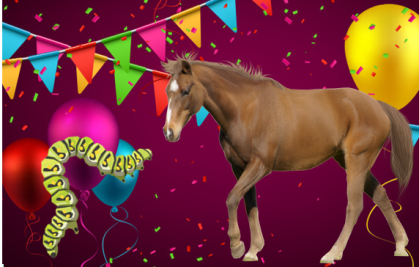 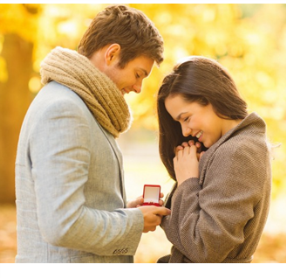 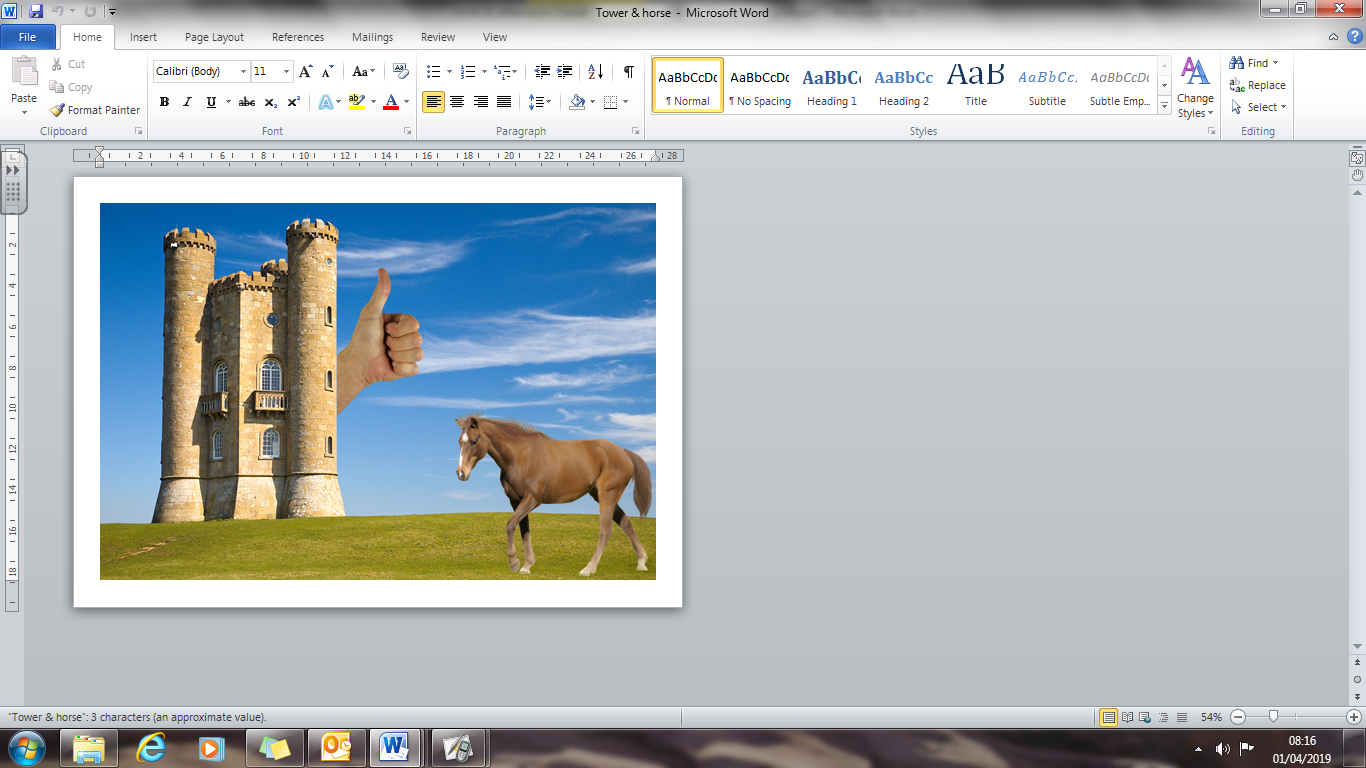 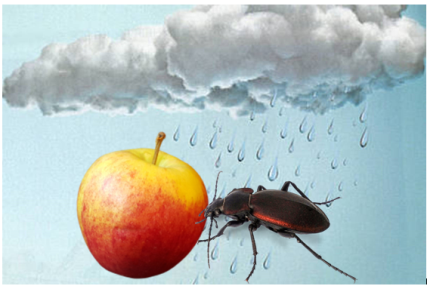 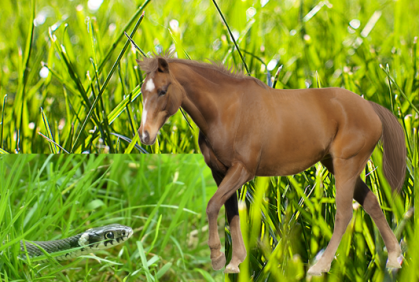 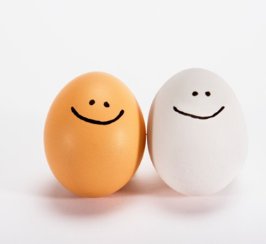 MondayTuesdayWednesdayThursdaySee Tapestry Observation: Phonics Monday 22nd February.Today we willpractise the sounds we knowfocus on revising the sounds ‘sh’ & ‘ch’.write the words ‘sheep’ & ‘chick’Read the questions ’Is she having chips at lunch?’& ’Is the shop selling shells?’Revise Phase 3 tricky words(Tricky word song: https://www.youtube.com/watch?v=ri4u0TjAZ38 ) Optional extraLogin to phonics play:Play ‘Pick a Picture’https://www.phonicsplay.co.uk/resources/phase/3/pick-a-pictureChoose ‘Phase 3 Sets 6-7’See Tapestry Observation: Phonics Tuesday 23rd February.Today we willpractise the sounds we knowfocus on revising the sounds ‘th’ & ‘ng’.write the words ‘thing’ & ‘ring’Read the sentences ’He can brush his teeth with this.’& ’She can hang this swing.’Revise Phase 3 tricky words(Tricky word song: https://www.youtube.com/watch?v=ri4u0TjAZ38 ) Optional extraLogin to phonics play:Play ‘Make a Match: Phase 3 Week 3’https://www.phonicsplay.co.uk/resources/phase/3/matching-ph3w3 See Tapestry Observation: Phonics Wednesday 24th February.Today we willpractise the sounds we knowfocus on revising the sounds ‘ai’ & ‘ee’.read the words to match to pictures (tail, rain, chain, teeth, queen, three)Write the question ’Can you see three tails?’Revise Phase 3 tricky words(Tricky word song: https://www.youtube.com/watch?v=ri4u0TjAZ38 ) Optional extraLogin to phonics play:Play ‘Make a Match: Phase 3 Week 4’https://www.phonicsplay.co.uk/resources/phase/3/matching-ph3w4See Tapestry Observation: Phonics Thursday 25th February.Today we willpractise the sounds we knowfocus on revising the tricky words he, she, we, me, be.spot the tricky words in some sentences.write the sentence ‘She will be with me.’Optional extraLogin to phonics play:Play ‘Dragon’s Den’https://www.phonicsplay.co.uk/resources/phase/3/dragons-denChoose a sound that you found tricky this week.Resources: Sound mat & tricky word list.Internet for links above.Pen/pencil and paperResources: Sound mat & tricky word list.Internet for links above.Pen/pencil and paperResources: Sound mat & tricky word list.Internet for links above.Pen/pencil and paperResources: Sound mat & tricky word list.Internet for links above.Pen/pencil and paper